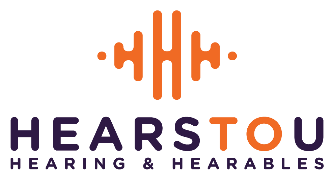 KF Audiology, LLC